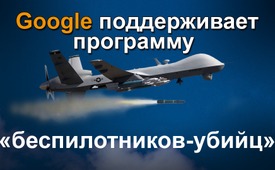 Google поддерживает программу «беспилотников-убийц»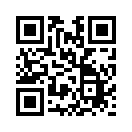 Google предоставляет правительству США совершенно автономно работающее, само себя оптимизирующее компьютерное программное обеспечение, которое в будущем, при убийстве, должно заменить пилотов дронов. Эта программа, в противоположность пилотам, действует абсолютно безэмоционально. Тысячи американцев протестуют...Тысячи американских учёных в открытом письме выразили свой протест против участия интернет-гиганта Google в убийстве людей с помощью дронов с дистанционным управлением, принадлежащих правительству США. В будущем убийства должны совершаться с помощью «искусственного интеллекта», т.е. полностью самоуправляемым, автономно работающим, самооптимизирующимся компьютерным программным обеспечением, предоставляемым Google. Так как пилоты «дронов», вследствие совершаемых нажатием кнопки убийств, поучают значительные проблемы с психическим здоровьем и естественно «изнашиваются» через несколько лет или даже месяцев. А «искусственный интеллект» не имеет сердца и, таким образом, не знает ни эмоций, ни интуиции, ни совести. Что касается убийств, он работает гораздо эффективнее и более точно. Кто предоставляет компьютерам принимать решение в вопросе жизни и смерти, может
сразу же разрешить отстрел всего человечества.от hm.Источники:http://blauerbote.com/2018/05/20/wissenschaftler-protestieren-gegen-googles-mitarbeit-beim-drohnenmordprogramm-der-usa/Может быть вас тоже интересует:#Google-ru - www.kla.tv/Google-ruKla.TV – Другие новости ... свободные – независимые – без цензуры ...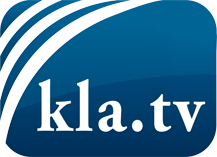 О чем СМИ не должны молчать ...Мало слышанное от народа, для народа...регулярные новости на www.kla.tv/ruОставайтесь с нами!Бесплатную рассылку новостей по электронной почте
Вы можете получить по ссылке www.kla.tv/abo-ruИнструкция по безопасности:Несогласные голоса, к сожалению, все снова подвергаются цензуре и подавлению. До тех пор, пока мы не будем сообщать в соответствии с интересами и идеологией системной прессы, мы всегда должны ожидать, что будут искать предлоги, чтобы заблокировать или навредить Kla.TV.Поэтому объединитесь сегодня в сеть независимо от интернета!
Нажмите здесь: www.kla.tv/vernetzung&lang=ruЛицензия:    Creative Commons License с указанием названия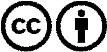 Распространение и переработка желательно с указанием названия! При этом материал не может быть представлен вне контекста. Учреждения, финансируемые за счет государственных средств, не могут пользоваться ими без консультации. Нарушения могут преследоваться по закону.